Consent for Photography and Images FormDaventry Dolphins Swimming Club may wish to take photographs, (individual and in groups) of Swimmers under the age of 18 that may include your child during their membership of the Club. All photos will be taken and published in line with Swim England’s Photography Guidance (Wavepower 2016-19: Child safeguarding policy and procedures for clubs). Any photographs taken may be used for displays, publications or by the press, the clubs website and social media (ie: Facebook page).Photography or filming will only take place with the permission of the parent /carers and will always be under appropriate supervision. When filming /photography is carried out by the media, children will only be named if there is a particular reason to do so and home addresses will never be given out. Images that might cause embarrassment or distress will not be used nor will images be associated with material on issues that are sensitive.Before taking photographs of your child, we need your permission. Please answer the questions below, sign, date the form, and return it to the Club at the address below. Your consent may be withdrawn at any time by writing to The Honorary Club Secretary.Please note: this consent form will not be re-issued annually. However you may withdraw your consent for photography and videoing at any time by putting your consent in writing to the Hon. Club Secretary.  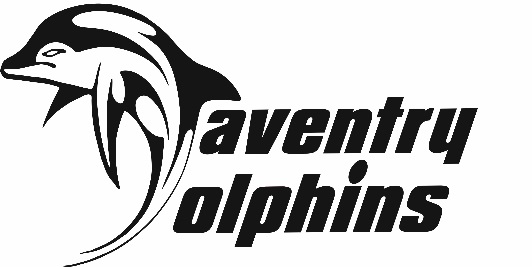 Daventry Dolphins Swimming ClubAffiliated to East Midlands Region & Northamptonshire ASAwww.daventrydolphins.co.ukParent Consent for Taking ImagesParent Consent for Taking ImagesParent Consent for Taking ImagesParent Consent for Taking ImagesParent Consent for Taking ImagesParent Consent for Taking ImagesName of child:Name of Parent/Carer:I understand that:Media may take images of activities that show the swimmers and staff in a positive light, e.g. training sessions, swimming competitions.Photographers acting on behalf of Daventry Dolphins Swimming Club may take images for use in displays or promotional publicationsEmbarrassing or distressing images will not be used.The images will not be associated with distressing or sensitive issues.Daventry Dolphins Swimming Club will regularly review and delete and unwanted materialI understand that:Media may take images of activities that show the swimmers and staff in a positive light, e.g. training sessions, swimming competitions.Photographers acting on behalf of Daventry Dolphins Swimming Club may take images for use in displays or promotional publicationsEmbarrassing or distressing images will not be used.The images will not be associated with distressing or sensitive issues.Daventry Dolphins Swimming Club will regularly review and delete and unwanted materialI understand that:Media may take images of activities that show the swimmers and staff in a positive light, e.g. training sessions, swimming competitions.Photographers acting on behalf of Daventry Dolphins Swimming Club may take images for use in displays or promotional publicationsEmbarrassing or distressing images will not be used.The images will not be associated with distressing or sensitive issues.Daventry Dolphins Swimming Club will regularly review and delete and unwanted materialI understand that:Media may take images of activities that show the swimmers and staff in a positive light, e.g. training sessions, swimming competitions.Photographers acting on behalf of Daventry Dolphins Swimming Club may take images for use in displays or promotional publicationsEmbarrassing or distressing images will not be used.The images will not be associated with distressing or sensitive issues.Daventry Dolphins Swimming Club will regularly review and delete and unwanted materialI understand that:Media may take images of activities that show the swimmers and staff in a positive light, e.g. training sessions, swimming competitions.Photographers acting on behalf of Daventry Dolphins Swimming Club may take images for use in displays or promotional publicationsEmbarrassing or distressing images will not be used.The images will not be associated with distressing or sensitive issues.Daventry Dolphins Swimming Club will regularly review and delete and unwanted materialI understand that:Media may take images of activities that show the swimmers and staff in a positive light, e.g. training sessions, swimming competitions.Photographers acting on behalf of Daventry Dolphins Swimming Club may take images for use in displays or promotional publicationsEmbarrassing or distressing images will not be used.The images will not be associated with distressing or sensitive issues.Daventry Dolphins Swimming Club will regularly review and delete and unwanted materialHaving read and understood the above statement, do you give consent for photographs and other images to be taken and used? (Please Tick)Having read and understood the above statement, do you give consent for photographs and other images to be taken and used? (Please Tick)YesNoConsent for Usage of ImagesConsent for Usage of ImagesConsent for Usage of ImagesConsent for Usage of ImagesConsent for Usage of ImagesConsent for Usage of ImagesConsent for Usage of ImagesConsent for Usage of ImagesOn the section below please tick appropriately to confirm whether you provide consent for photographs or video’s to be taken and used in the following ways: (Please tick as appropriate)On the section below please tick appropriately to confirm whether you provide consent for photographs or video’s to be taken and used in the following ways: (Please tick as appropriate)On the section below please tick appropriately to confirm whether you provide consent for photographs or video’s to be taken and used in the following ways: (Please tick as appropriate)On the section below please tick appropriately to confirm whether you provide consent for photographs or video’s to be taken and used in the following ways: (Please tick as appropriate)On the section below please tick appropriately to confirm whether you provide consent for photographs or video’s to be taken and used in the following ways: (Please tick as appropriate)On the section below please tick appropriately to confirm whether you provide consent for photographs or video’s to be taken and used in the following ways: (Please tick as appropriate)On the section below please tick appropriately to confirm whether you provide consent for photographs or video’s to be taken and used in the following ways: (Please tick as appropriate)On the section below please tick appropriately to confirm whether you provide consent for photographs or video’s to be taken and used in the following ways: (Please tick as appropriate)Consent for images to be used on the club’s secure website Consent for images to be used on the club’s secure website Consent for images to be used on the club’s secure website YesYesNoConsent for images or videos to be use on the club’s facebook pageConsent for images or videos to be use on the club’s facebook pageConsent for images or videos to be use on the club’s facebook pageYesYesNoConsent for images to be used with newspaper articles Consent for images to be used with newspaper articles Consent for images to be used with newspaper articles YesYesNoConsent for images to be used on club notice boards Consent for images to be used on club notice boards Consent for images to be used on club notice boards YesYesNoConsent for video’s to be taken for training purposes only Consent for video’s to be taken for training purposes only Consent for video’s to be taken for training purposes only YesYesNoConsent for an employed professional photographer (suitably approved) to take photos in competitions attended Consent for an employed professional photographer (suitably approved) to take photos in competitions attended Consent for an employed professional photographer (suitably approved) to take photos in competitions attended YesYesNoPlease see the club’s Social Media Policy on the website for guidance on the uploading of images to social media websites. In addition:Uploading of images to the Daventry Dolphins Facebook page is limited to authorised Club personnel.The club supports and respects the policies of the facilities we use to train and compete at in respect to their photographic permissions policiesAs a parent, I agree that any photographs I take will be for my own personal use and I will not publish on social media sites.Please see the club’s Social Media Policy on the website for guidance on the uploading of images to social media websites. In addition:Uploading of images to the Daventry Dolphins Facebook page is limited to authorised Club personnel.The club supports and respects the policies of the facilities we use to train and compete at in respect to their photographic permissions policiesAs a parent, I agree that any photographs I take will be for my own personal use and I will not publish on social media sites.Please see the club’s Social Media Policy on the website for guidance on the uploading of images to social media websites. In addition:Uploading of images to the Daventry Dolphins Facebook page is limited to authorised Club personnel.The club supports and respects the policies of the facilities we use to train and compete at in respect to their photographic permissions policiesAs a parent, I agree that any photographs I take will be for my own personal use and I will not publish on social media sites.Please see the club’s Social Media Policy on the website for guidance on the uploading of images to social media websites. In addition:Uploading of images to the Daventry Dolphins Facebook page is limited to authorised Club personnel.The club supports and respects the policies of the facilities we use to train and compete at in respect to their photographic permissions policiesAs a parent, I agree that any photographs I take will be for my own personal use and I will not publish on social media sites.Please see the club’s Social Media Policy on the website for guidance on the uploading of images to social media websites. In addition:Uploading of images to the Daventry Dolphins Facebook page is limited to authorised Club personnel.The club supports and respects the policies of the facilities we use to train and compete at in respect to their photographic permissions policiesAs a parent, I agree that any photographs I take will be for my own personal use and I will not publish on social media sites.Please see the club’s Social Media Policy on the website for guidance on the uploading of images to social media websites. In addition:Uploading of images to the Daventry Dolphins Facebook page is limited to authorised Club personnel.The club supports and respects the policies of the facilities we use to train and compete at in respect to their photographic permissions policiesAs a parent, I agree that any photographs I take will be for my own personal use and I will not publish on social media sites.Please see the club’s Social Media Policy on the website for guidance on the uploading of images to social media websites. In addition:Uploading of images to the Daventry Dolphins Facebook page is limited to authorised Club personnel.The club supports and respects the policies of the facilities we use to train and compete at in respect to their photographic permissions policiesAs a parent, I agree that any photographs I take will be for my own personal use and I will not publish on social media sites.Please see the club’s Social Media Policy on the website for guidance on the uploading of images to social media websites. In addition:Uploading of images to the Daventry Dolphins Facebook page is limited to authorised Club personnel.The club supports and respects the policies of the facilities we use to train and compete at in respect to their photographic permissions policiesAs a parent, I agree that any photographs I take will be for my own personal use and I will not publish on social media sites.Signed:Date:Date: